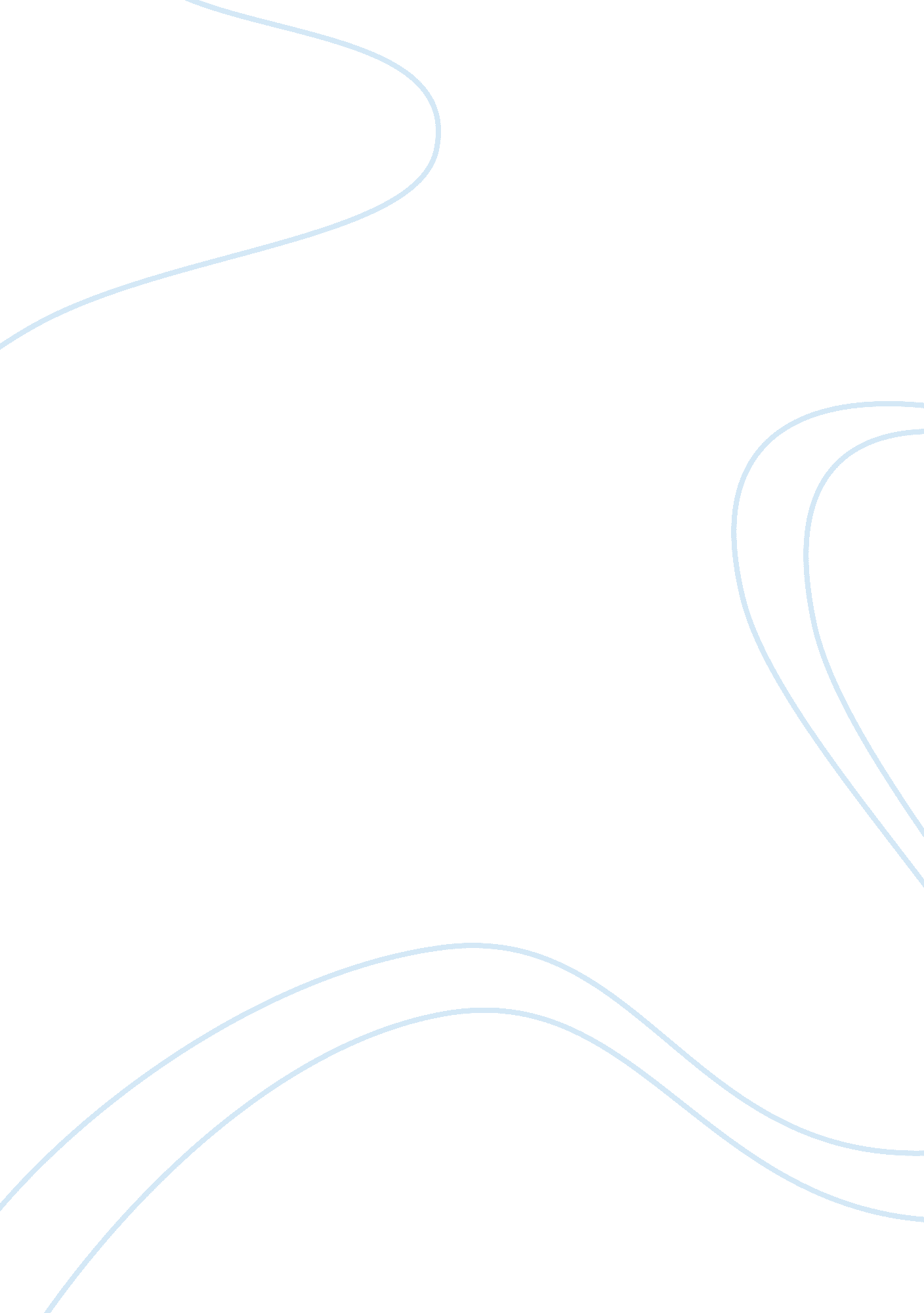 Tears of the black tiger: a critical analysisArt & Culture, Artists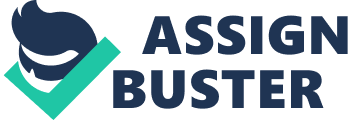 Tears of the Black Tiger A Critical Analysis ‘ Tears of the Black Tiger’ is a colorful movie that has a vibrant mixture of romance and action. Evidently, this Thai film seems to introduce nothing new other than the contemporary rich girl-poor boy association and the related conflicts. There is the opposition from the girl’s family and a band of bandits to threaten the lives of the altruistic hero and his beloved. 
Admittedly, the film is a go back to the Thai action movies of the 1960s. It is a good mixture of melodrama with action. Poor Seua Dum bonds with Rumpoey, but they are separated as her family moves away due to World War II. As they reunite later, they reveal their love for each other and decide to marry. However, unfortunately, the boy falls in with the bandits, and the girl’s father arranges her marriage with police captain Kumjorn, who has decided to destroy all the bandits. 
Evidently, the film is a mixture of all genres of films as it has drama, romance, and sentiments, but in fact, despite the effective mixture of all these features in a colorful palette, the film brings nothing new. In addition, one can see the film crossing the borders of absurdity as it makes the cowboys play with even bazookas; not just pistols. Thus, one can say that this Thai-bred storyline is covered up in a Hollywood-fit case of action so that it appeases all; the ones who love the so-called great ‘ nostalgic’ story, and the trigger-happy section of Hollywood. 
Evidently, Sasanatieng gives the viewer no chance to guess what is ahead as he does not like to deviate from the well-trodden path of melodrama, though, admittedly, he has mixed color, shape, sound and movement so that emotions go high and rationality goes dead. 
However, one cannot deny the fact that Sasanatieng has succeeded to a great extent in rolling romance, drama, and violence into one. Clearly, despite the absurdity one feels in wasting the precious 110 minutes in the case of adults, for kids, it arranges a wonderful world of fascination. And enter the cinema with no intention to criticize, the old folks will find their heart filling with nostalgia as they find themselves being swept away to their own times. The heart warming love story will attract most women, provided, they are not too preoccupied with the selfishness of the urbane even to enjoy a love story, and finally for children, there is everything. 
Admittedly, the film‘ s dialogue is on the hammy side for the way the characters speak when they walk. However, the drama is so high that one forgets the campy side of the film, and one forgets to criticize the fact that one of the characters has a moustache in silver color painted on his face. However, the writer deserves appreciation for avoiding too much of shock and awe which usually follow every scene of violence. 
In total, Wisit Sasanatieng has succeeded in proving that old wine can be successfully presented in a new pot. Admittedly, in the case of ‘ Tears of the Black Tiger’, one gets a lot to enjoy if one only listens to heart; not to brain. If otherwise, one gets a lot to criticize. 